Сумська міська радаВиконавчий комітетРІШЕННЯУ зв’язку з прийняттям 24 грудня 2019 Кабінетом Міністрів України постанови № 1082  «Деякі питання нарахування (визначення) плати за теплову енергію та послуги з централізованого опалення, централізованого постачання гарячої води для споживачів у зв’язку із зміною ціни природного газу», якою надається можливість  теплопостачальним організаціям (виконавцям послуг з централізованого опалення та постачання гарячої води) здійснювати перерахунок розміру плати для споживачів теплової енергії та комунальних послуг у зв’язку із зниженням для них ціни природного газу протягом опалювального періоду 2019/2020 рр., починаючи із нарахувань за грудень 2019 року, з метою практичного вирішення питання щодо зменшення  розміру нарахувань за спожиту теплову енергію, послуги з централізованого опалення, централізованого постачання гарячої води, керуючись пунктом 1 частини другої статті 52 Закону України «Про місцеве самоврядування в Україні», виконавчий комітет Сумської міської ради						ВИРІШИВ:1. Інформацію Товариства з обмеженою відповідальністю «Сумитеплоенерго» з питання нарахування (визначення) плати за теплову енергію, послуги з централізованого опалення, централізованого постачання гарячої води для споживачів у зв’язку із зміною ціни природного газу взяти до відома (додається).22. Товариству з обмеженою відповідальністю «Сумитеплоенерго»                  (Васюнін Д.Г.) при здійсненні нарахувань за теплову енергію, послуги з централізованого опалення, централізованого постачання гарячої води споживачам врахувати положення постанови Кабінету Міністрів України від 24 грудня 2019 № 1082 «Деякі питання нарахування (визначення) плати за теплову енергію та послуги з централізованого опалення, централізованого постачання гарячої води для споживачів у зв’язку із зміною ціни природного газу» (починаючи з грудня 2019 року).	3. Департаменту інфраструктури міста (Павленко В.І.) підготувати на розгляд сесії Сумської міської ради звернення до Національної комісії, що здійснює державне регулювання у сферах енергетики та комунальних послуг щодо прискорення встановлення тарифів на послугу з постачання теплової енергії товариству з обмеженою відповідальністю «Сумитеплоенерго».	         4. Контроль за виконанням рішення  покласти на заступника міського голови згідно з розподілом обов’язків.Міський голова                                                                                  О.М. ЛисенкоПавленко   70-05-90Розіслати: Павленко В.І., Журба О.І., Васюнін Д.Г.3       Додаток                                                                               до рішення виконавчого комітету                                                                                                                                  від 28.01.2020  №  53Інформація Товариства з обмеженою відповідальністю «Сумитеплоенерго» з питання нарахування (визначення) плати за теплову енергію, послуги з централізованого опалення, централізованого постачання гарячої води для споживачів у зв’язку із зміною ціни природного газуНа виконання Постанови КМУ № 1082 від 24 грудня 2019 року «Деякі питання нарахування (визначення) плати за теплову енергію та послуги з централізованого опалення, централізованого постачання гарячої води для споживачів у зв’язку із зміною ціни природного газу» підприємство прийняло рішення щодо зміни розміру нарахувань на послугу з централізованого опалення споживачам ТОВ «СУМИТЕПЛОЕНЕРГО» у зв’язку зі зміною ціни природнього газу, що використовується для виробництва теплової енергії та надання послуг з централізованого опалення.Сума нарахувань населенню міста за грудень 2019 року на послуги з централізованого опалення та гарячого водопостачання буде зменшена на 4,4%.Зміни розміру нарахувань на послугу з централізованого опалення за грудень, згідно Постанови КМУ № 1082 від 24 грудня 2019 року, будуть проведені та відображені у рахунках за січень 2020 року, які споживачі отримають у лютому поточного року.В.о. директора Департаментуінфраструктури міста							          В.І. Павленковід 28.01.2020  №  53Про інформацію Товариства з обмеженою відповідальністю «Сумитеплоенерго» з питання щодо нарахування (визначення) плати за теплову енергію, послуги з централізованого опалення,  централізованого постачання гарячої води для споживачів у зв’язку із зміною ціни природного газу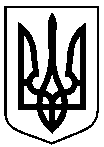 